XX班照片汇总表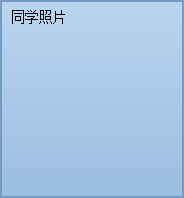 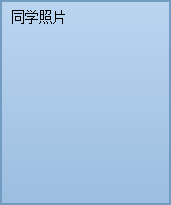     XXX，入党积极分子       xxx,，党校结业学员